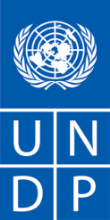 REQUEST FOR QUOTATION (RFQ)Dear Sir / Madam:UNDP BIH, kindly requests you to submit your quotation for supply and delivery of anti-hail systems for raspberry producers in Prijedor (BiH), as detailed in Delivery Location of this RfQ. When preparing your quotation, please be guided by the form attached hereto as Annex 2.  Quotations may be submitted on or before 14:00 CET on Thursday, 27th April, 2017 and via courier mail to the address below:United Nations Development ProgrammeZmaja od Bosne bb, 71 000 Sarajevo	General Services	registry.ba@undp.org  Tel: (33) 293 400; Fax: (33) 552 330It shall remain your responsibility to ensure that your quotation will reach the address above on or before the deadline. Quotations that are received by UNDP after the deadline indicated above, for whatever reason, shall not be considered for evaluation.  Please take note of the following requirements and conditions pertaining to the supply of the abovementioned good/s: Goods offered shall be reviewed based on completeness and compliance of the quotation with the minimum specifications described above and any other annexes providing details of UNDP requirements. The quotation that complies with all the specifications, requirements and offers the lowest price, as well as all other evaluation criteria indicated, shall be selected.  Any offer that does not meet the requirements shall be rejected.Any discrepancy between the unit price and the total price (obtained by multiplying the unit price and quantity) shall be re-computed by UNDP.  The unit price shall prevail and the total price shall be corrected.  If the supplier does not accept the final price based on UNDP’s re-computation and correction of errors, its quotation will be rejected.  After UNDP has identified the lowest price offer, UNDP reserves the right to award the contract based only on the prices of the goods in the event that the transportation cost (freight and insurance) is found to be higher than UNDP’s own estimated cost if sourced from its own freight forwarder and insurance provider.  At any time during the validity of the quotation, no price variation due to escalation, inflation, fluctuation in exchange rates, or any other market factors shall be accepted by UNDP after it has received the quotation.  At the time of award of Contract or Purchase Order, UNDP reserves the right to vary (increase or decrease) the quantity of services and/or goods, by up to a maximum twenty-five per cent (25%) of the total offer, without any change in the unit price or other terms and conditions.  Any Purchase Order that will be issued as a result of this RFQ shall be subject to the General Terms and Conditions attached hereto.  The mere act of submission of a quotation implies that the vendor accepts without question the General Terms and Conditions of UNDP herein attached as Annex 3.UNDP is not bound to accept any quotation, nor award a contract/Purchase Order, nor be responsible for any costs associated with a Supplier’s preparation and submission of a quotation, regardless of the outcome or the manner of conducting the selection process. Please be advised that UNDP’s vendor protest procedure is intended to afford an opportunity to appeal for persons or firms not awarded a purchase order or contract in a competitive procurement process.  In the event that you believe you have not been fairly treated, you can find detailed information about vendor protest procedures in the following link: http://www.undp.org/procurement/protest.shtml . UNDP encourages every prospective Vendor to avoid and prevent conflicts of interest, by disclosing to UNDP if you, or any of your affiliates or personnel, were involved in the preparation of the requirements, design, specifications, cost estimates, and other information used in this RFQ.  UNDP implements a zero tolerance on fraud and other proscribed practices, and is committed to identifying and addressing all such acts and practices against UNDP, as well as third parties involved in UNDP activities.  UNDP expects its suppliers to adhere to the UN Supplier Code of Conduct found in this link: http://www.un.org/depts/ptd/pdf/conduct_english.pdf Thank you and we look forward to receiving your quotation.Sincerely yours,UNDP BIHAnnex 1Tehničke specifikacije/Technical SpecificationsProtugradni sistem sa PVC stubovima za uzgoj maline/Anti-hail system with PVC poles for raspberry productionAnnex 2FORM FOR SUBMITTING SUPPLIER’S QUOTATION(This Form must be submitted only using the Supplier’s Official Letterhead/Stationery)We, the undersigned, hereby accept in full the UNDP General Terms and Conditions, and hereby offer to supply the items listed below in conformity with the specification and requirements of UNDP as per RFQ Reference No. RFQ-035-17:TABLE 1 :  Offer to Supply Goods Compliant with Technical Specifications and Requirements TABLE 2 :  Estimated Operating Costs (if applicable)TABLE 3 : Offer to Comply with Other Conditions and Related Requirements All other information that we have not provided automatically implies our full compliance with the requirements, terms and conditions of the RFQ.[Name and Signature of the Supplier’s Authorized Person][Designation][Date]Annex 3General Terms and Conditions1.	ACCEPTANCE OF THE PURCHASE ORDER	This Purchase Order may only be accepted by the Supplier's signing and returning an acknowledgement copy of it or by timely delivery of the goods in accordance with the terms of this Purchase Order, as herein specified.  Acceptance of this Purchase Order shall effect a contract between the Parties under which the rights and obligations of the Parties shall be governed solely by the terms and conditions of this Purchase Order, including these General Conditions.  No additional or inconsistent provisions proposed by the Supplier shall bind UNDP unless agreed to in writing by a duly authorized official of UNDP.2.	PAYMENTUNDP shall, on fulfillment of the Delivery Terms, unless otherwise provided in this Purchase Order, make payment within 30 days of receipt of the Supplier's invoice for the goods and copies of the shipping documents specified in this Purchase Order. Payment against the invoice referred to above will reflect any discount shown under the payment terms of this Purchase Order, provided payment is made within the period required by such payment terms.Unless authorized by UNDP, the Supplier shall submit one invoice in respect of this Purchase Order, and such invoice must indicate the Purchase Order's identification number.The prices shown in this Purchase Order may not be increased except by express written agreement of UNDP.3.            TAX EXEMPTION3.1  	Section 7 of the Convention on the Privileges and Immunities of the United Nations provides, inter alia, that the  United Nations, including its subsidiary organs, is exempt from all direct taxes, except charges for utilities services, and is exempt from customs duties and charges of a similar nature in respect of articles imported or exported for its official use.  In the event any governmental authority refuses to recognize UNDP's exemption from such taxes, duties or charges, the Supplier shall immediately consult with UNDP to determine a mutually acceptable procedure.    3.2  	Accordingly, the Supplier authorizes UNDP to deduct from the Supplier's invoice any amount representing such taxes, duties or charges, unless the Supplier has consulted with UNDP before the payment thereof and UNDP has, in each instance, specifically authorized the Supplier to pay such taxes, duties or charges under protest.  In that event, the Supplier shall provide UNDP with written evidence that payment of such taxes, duties or charges has been made and appropriately authorized.4.	RISK OF LOSS 	Risk of loss, damage to or destruction of the goods shall be governed in accordance with Incoterms  2010, unless otherwise agreed upon by the Parties on the front side of this Purchase Order.5.	EXPORT LICENCES	Notwithstanding any INCOTERM 2010 used in this Purchase Order, the Supplier shall obtain any export licences required for the goods.6.	FITNESS OF GOODS/PACKAGING	The Supplier warrants that the goods, including packaging, conform to the specifications for the goods ordered under this Purchase Order and are fit for the purposes for which such goods are ordinarily used and for purposes expressly made known to the Supplier by UNDP, and are free from defects in workmanship and materials.  The Supplier also warrants that the goods are contained or packaged adequately to protect the goods.7.	INSPECTION7.1	UNDP shall have a reasonable time after delivery of the goods to inspect them and to reject and refuse acceptance of goods not conforming to this Purchase Order; payment for goods pursuant to this Purchase Order shall not be deemed an acceptance of the goods.7.2	Inspection prior to shipment does not relieve the Supplier from any of its contractual obligations.8.	INTELLECTUAL PROPERTY INFRINGEMENT	The Supplier warrants that the use or supply by UNDP of the goods sold under this Purchase Order does not infringe any patent, design, trade-name or trade-mark.  In addition, the Supplier shall, pursuant to this warranty, indemnify, defend and hold UNDP and the United Nations harmless from any actions or claims brought against UNDP or the United Nations pertaining to the alleged infringement of a patent, design, trade-name or trade-mark arising in connection with the goods sold under this Purchase Order.9.	RIGHTS OF UNDP	In case of failure by the Supplier to fulfil its obligations under the terms and conditions of this Purchase Order, including but not limited to failure to obtain necessary export licences, or to make delivery of all or part of the goods by the agreed delivery date or dates, UNDP may, after giving the Supplier reasonable notice to perform and without prejudice to any other rights or remedies, exercise one or more of the following rights:Procure all or part of the goods from other sources, in which event UNDP may hold the Supplier responsible for any excess cost occasioned thereby.Refuse to accept delivery of all or part of the goods.Cancel this Purchase Order without any liability for termination charges or any other liability of any kind of UNDP.10.	LATE DELIVERY	Without limiting any other rights or obligations of the parties hereunder, if the Supplier will be unable to deliver the goods by the delivery date(s) stipulated in this Purchase Order, the Supplier shall (i) immediately consult with UNDP to determine the most expeditious means for delivering the goods and (ii) use an expedited means of delivery, at the Supplier's cost (unless the delay is due to Force Majeure), if reasonably so requested by UNDP.11.	ASSIGNMENT AND INSOLVENCYThe Supplier shall not, except after obtaining the written consent of UNDP, assign, transfer, pledge or make other disposition of this Purchase Order, or any part thereof, or any of the Supplier's rights or obligations under this Purchase Order. Should the Supplier become insolvent or should control of the Supplier change by virtue of insolvency, UNDP may, without prejudice to any other rights or remedies, immediately terminate this Purchase Order by giving the Supplier written notice of termination.12.	USE OF UNDP OR UNITED NATIONS NAME OR EMBLEM	The Supplier shall not use the name, emblem or official seal of UNDP or the United Nations for any purpose.13.	PROHIBITION ON ADVERTISING	The Supplier shall not advertise or otherwise make public that it is furnishing goods or services to UNDP without specific permission of UNDP in each instance.14.	CHILD LABOUR	The Supplier represents and warrants that neither it nor any of its affiliates is engaged in any practice inconsistent with the rights set forth in the Convention on the Rights of the Child, including Article 32 thereof, which, inter alia, requires that a child shall be protected from performing any work that is likely to be hazardous or to interfere with the child's education, or to be harmful to the child's health or physical, mental, spiritual, moral or social development.	Any breach of this representation and warranty shall entitle UNDP to terminate this Purchase Order immediately upon notice to the Supplier, without any liability for termination charges or any other liability of any kind of UNDP.15.	MINES	The Supplier represents and warrants that neither it nor any of its affiliates is actively and directly engaged in patent activities, development, assembly, production, trade or manufacture of mines or in such activities in respect of components primarily utilized in the manufacture of Mines.  The term "Mines" means those devices defined in Article 2, Paragraphs 1, 4 and 5 of Protocol II annexed to the Convention on Prohibitions and Restrictions on the Use of Certain Conventional Weapons Which May Be Deemed to Be Excessively Injurious or to Have Indiscriminate Effects of 1980.	Any breach of this representation and warranty shall entitle UNDP to terminate this Purchase Order immediately upon notice to the Supplier, without any liability for termination charges or any other liability of any kind of UNDP.16.	SETTLEMENT OF DISPUTES16.1	Amicable Settlement.  The Parties shall use their best efforts to settle amicably any dispute, controversy or claim arising out of, or relating to this Purchase Order or the breach, termination or invalidity thereof.  Where the Parties wish to seek such an amicable settlement through conciliation, the conciliation shall take place in accordance with the UNCITRAL Conciliation Rules then obtaining, or according to such other procedure as may be agreed between the Parties.16.2	Arbitration.  	Unless, any such dispute, controversy or claim between the Parties arising out of or relating to this Purchase Order or the breach, termination or invalidity thereof is settled amicably under the preceding paragraph of this Section within sixty (60) days after receipt by one Party of the other Party's request for such amicable settlement, such dispute, controversy or claim shall be referred by either Party to arbitration in accordance with the UNCITRAL Arbitration Rules then obtaining, including its provisions on applicable law.  The arbitral tribunal shall have no authority to award punitive damages.  The Parties shall be bound by any arbitration award rendered as a result of such arbitration as the final adjudication of any such controversy, claim or dispute.17.	PRIVILEGES AND IMMUNITIES	Nothing in or related to these General Terms and Conditions or this Purchase Order shall be deemed a waiver of any of the privileges and immunities of the United Nations, including its subsidiary organs.18.	SEXUAL EXPLOITATION:18.1	The Contractor shall take all appropriate measures to prevent sexual exploitation or abuse of anyone by it or by any of its employees or any other persons who may be engaged by the Contractor to perform any services under the Contract.  For these purposes, sexual activity with any person less than eighteen years of age, regardless of any laws relating to consent, shall constitute the sexual exploitation and abuse of such person.  In addition, the Contractor shall refrain from, and shall take all appropriate measures to prohibit its employees or other persons engaged by it from, exchanging any money, goods, services, offers of employment or other things of value, for sexual favors or activities, or from engaging in any sexual activities that are exploitive or degrading to any person.  The Contractor acknowledges and agrees that the provisions hereof constitute an essential term of the Contract and that any breach of this representation and warranty shall entitle UNDP to terminate the Contract immediately upon notice to the Contractor, without any liability for termination charges or any other liability of any kind.18.2	UNDP shall not apply the foregoing standard relating to age in any case in which the Contractor’s personnel or any other person who may be engaged by the Contractor to perform any services under the Contract is married to the person less than the age of eighteen years with whom sexual activity has occurred and in which such marriage is recognized as valid under the laws of the country of citizenship of such Contractor’s personnel or such other person who may be engaged by the Contractor to perform any services under the Contract.OFFICIALS NOT TO BENEFIT: The Contractor warrants that no official of UNDP or the United Nations has received or will be offered by the Contractor any direct or indirect benefit arising from this Contract or the award thereof.  The Contractor agrees that breach of this provision is a breach of an essential term of this Contract. 20.       AUTHORITY TO MODIFY:Pursuant to the Financial Regulations and Rules of UNDP, only the UNDP Authorized Official possess the authority to agree on behalf of UNDP to any modification of or change in this Agreement, to a waiver of any of its provisions or to any additional contractual relationship of any kind with the Contractor. Accordingly, no modification or change in this Contract shall be valid and enforceable against UNDP unless provided by an amendment to this Agreement signed by the Contractor and jointly by the UNDP Authorized Official.UNDP  BiH Zmaja od Bosne bb71 000 SarajevoDATE: 13 April, 2017UNDP  BiH Zmaja od Bosne bb71 000 SarajevoREFERENCE: BIH/RFQ/035/17Delivery Terms [INCOTERMS 2010] DDPCustoms clearance, if needed, shall be done by:N/AExact Address/es of Delivery Location/sPrijedor (BiH) Latest Expected Delivery Date and Time30 days from the issuance of PO, but not later than June 10th 2017 (including the delivery and installation of anti-hail systems)Delivery ScheduleRequired.Packing requirementsSee Annex 1. Preferred Currency of QuotationBAM or EUR or USDValue Added Tax on Price QuotationMust be exclusive of VAT and other applicable indirect taxes (VAT, custom and other applicable taxes stated separately).Deadline for the Submission of Quotation 14:00 CET on Thursday, 27th April, 2017All documentations, including catalogs, instructions and operating manuals, shall be in this language In one of the official languages in Bosnia and Herzegovina.Documents to be submittedDuly Accomplished Form as provided in Annex 2, and in accordance with the list of requirements in Annex 1;Latest Business Registration Certificate;Latest Internal Revenue Certificate/Tax Clearance;Written Self-Declaration of not being included in the UN Security Council 1267/1989 list, UN Procurement Division List or other UN Ineligibility List;Official Letter of Appointment as local representative, if Bidder is submitting a Bid in behalf of an entity located outside the country;Quality Certificate (e.g., ISO, etc.) and/or other similar certificates, accreditations, awards and citations received by the Bidder, if any;Certification or authorization to act as Agent in behalf of the Manufacturer, or Power of Attorney, if bidder is not a manufacturer;List of at least 3 references/sales contracts in the last 2 years with the value of at least 20.000 BAM each;Certificate(s) and/or other documented proof demonstrating the quality and technical specification of the components of the anti-hail system;Warranty statement for the offered anti-hail system(s) with minimum warranty duration of 5 years;Detailed specification overview with quantities required for proper function of the system offered;Detailed plan for the delivery of anti-hail systems to the locations and the description how the delivery will be organized in BiH. The plan has to include planned dates and logistics vehicles which will be used for transport. The plan could include Gantt chart or other visual tools to present the organization of delivery.Period of Validity of Quotes starting the Submission Date90 days.	Partial QuotesNot permitted.Payment Terms100% upon completed services and delivery of goods.Evaluation Criteria Technical responsiveness/Full compliance to requirements and lowest price;Full acceptance of the PO/Contract General Terms and Conditions.UNDP will award to:One and only one supplier.Type of Contract to be SignedPurchase Order.Special conditions of ContractCancellation of PO if completion is delayed by 1 week.Conditions for Release of PaymentTimely delivery of goods.Annexes to this RFQSpecifications of the Goods and services Required (Annex 1);Form for Submission of Quotation (Annex 2);General Terms and Conditions/Special Conditions (Annex 3).Non-acceptance of the terms of the General Terms and Conditions (GTC) shall be grounds for disqualification from this procurement process.  Contact Person for Inquiries(Written inquiries only)UNDP BIH - GENERAL SERVICES, e-mail registry.ba@undp.org   Tel: 033 293 400 Fax: 033 552 330Any delay in UNDP’s response shall be not used as a reason for extending the deadline for submission, unless UNDP determines that such an extension is necessary and communicates a new deadline to the Proposers.Any Other InformationDocuments on delivery schedule will be sent to the selected company in digital form. Br. No.Opis i karakteristike proizvoda- (jednake ili slične)Description and characteristics of the product - (equal or similar specification/performance)Ukupna količina/Total quantity1.Stubovi za malinu od kvalitetnog PVC-a, visina min. 3 m (sa prečkama), izrađeni sa minimum 6 komora. Nosive prečke protugradne mreže u stubovima koji dolaze na početku i kraju svakog reda moraju biti  dodatno ojačane odgovarajućim metalnim cijevima.Poles for raspberry production made of high quality PVC, 3 m height (with bars), with minimum 6 chambers. Weight bearing bars for anti-hail net on main poles that are placed at the beginning and the end of each row must be reinforced with appropriate metal bars.Količina za 47 zemljišnih parcela pojedinačne površine od 0.5 dunuma (500 m2)/Quantity for 47 land plots of 0.5 dunams (500 m2)per each land plot2.Stubovi kosnici od kvalitetnog PVC-a, min. visine 2.6 mSprit poles made of high quality PVC, min. 2.6 m heightKoličina za 47 zemljišnih parcela pojedinačne površine od 0.5 dunuma /Quantity for 47 land plots of 0.5 dunams per each land plot3.Žica pocinčana minimalne debljine 2.5 mmGalvanized wire, minimum width 2.5 mmKoličina za 47 zemljišnih parcela pojedinačne površine od 0.5 dunuma (500 m2)/Quantity for 47 land plots of 0.5 dunams (500 m2)per each land plot4.Protugradna mreža, pletivo 2.8x8.0 mm, težine 0.40 gr/m2, sa UV stabilizatorom, isto ili boljeAnti-hail netting, knitting 2.8x8.0 mm, weight 0.40 gr/m2, UV stabilizer, same or betterKoličina za 47 zemljišnih parcela pojedinačne površine od 0.5 dunuma (500 m2)/Quantity for 47 land plots of 0.5 dunams (500 m2)per each land plot5.Ostali neophodni materijal i dodaci za protugradni sistem (španeri za žicu, ankeri, kopče za protugradnu mrežu i sl.)Other necessary materials and accessories for anti-hail system (tensioners for the wire, anchors, fixing clamps for shading net etc.) Količina za 47 zemljišnih parcela pojedinačne površine od 0.5 dunuma (500 m2)/Quantity for 47 land plots of 0.5 dunams (500 m2)per each land plotNapomene:  Ukupne količine proizvoda/robe po ovom tenderu su namijenjene za 47 protugradnih sistema za 47 zemljišnih parcela jedinične površine od 0.5 dunuma (500 m2), prosječne dimenzije 25X20 m po svakoj parceli;- Proizvodi/roba pod brojem 5. trebaju uključiti sve ostale materijale i dodatke koji su neophodni za kompletiranje i adekvatno funkcionisanje protugradnih sistema sukladno navedenim površinama i količinama;- Minimalno zahtijevano trajanje garancije za kompletan protugradni sistem je 5 godina. Ponuđači u sklopu svojih ponuda trebaju navesti i relevatne informacije koje se odnose na garanciju za ponuđene proizvode/robu (npr. tačno trajanje garancije, uslovi garancije i sl.).- Mjesto isporuke za sve stavke iz tendera je Prijedor, Bosna i Hercegovina. Tačna lokacija isporuke i montaže u navedenom mjestu će biti dostavljena uspješnom dobavljaču.- Dobavljač će biti odgovoran za isporuku i montažu navedenih protugradnih sistema na svakoj zemljišnoj parceli. Sukladno navedenom, ponuđači trebaju računati na ove troškove i prikazati ih zasebno u Finalnoj i sveobuhvatnoj cjenovnoj ponudi (Aneks 2). Remarks:  - The total quantity of goods within this RfQ is intended for 47 anti-hail systems for 47 land plots of 0.5 dunams (500 m2) per each land plot, with average individual dimensions of 25X20 m per each plot;- Item No. 5 should include all other materials and accessories which are necessary for the proper completion and functioning of the anti-hail system as per given land plot surfaces and quantities.- The minimum requested warranty period is 5 years. Within their offers, the Bidders should state the relevant information related to the warranty for the offered goods (e.g. exact duration of the warranty, warranty terms and conditions etc.). - Delivery location for all items is Prijedor, Bosnia and Herzegovina. Exact location of delivery and installation will be shared once the bidder has been selected.- The supplier will be responsible for the delivery and installation of anti-hail systems in each land plot. Therefore, during the preparation of quotation, the Bidders should count on these costs and include them separately in the Final and All-Inclusive Price Quotation.Napomene:  Ukupne količine proizvoda/robe po ovom tenderu su namijenjene za 47 protugradnih sistema za 47 zemljišnih parcela jedinične površine od 0.5 dunuma (500 m2), prosječne dimenzije 25X20 m po svakoj parceli;- Proizvodi/roba pod brojem 5. trebaju uključiti sve ostale materijale i dodatke koji su neophodni za kompletiranje i adekvatno funkcionisanje protugradnih sistema sukladno navedenim površinama i količinama;- Minimalno zahtijevano trajanje garancije za kompletan protugradni sistem je 5 godina. Ponuđači u sklopu svojih ponuda trebaju navesti i relevatne informacije koje se odnose na garanciju za ponuđene proizvode/robu (npr. tačno trajanje garancije, uslovi garancije i sl.).- Mjesto isporuke za sve stavke iz tendera je Prijedor, Bosna i Hercegovina. Tačna lokacija isporuke i montaže u navedenom mjestu će biti dostavljena uspješnom dobavljaču.- Dobavljač će biti odgovoran za isporuku i montažu navedenih protugradnih sistema na svakoj zemljišnoj parceli. Sukladno navedenom, ponuđači trebaju računati na ove troškove i prikazati ih zasebno u Finalnoj i sveobuhvatnoj cjenovnoj ponudi (Aneks 2). Remarks:  - The total quantity of goods within this RfQ is intended for 47 anti-hail systems for 47 land plots of 0.5 dunams (500 m2) per each land plot, with average individual dimensions of 25X20 m per each plot;- Item No. 5 should include all other materials and accessories which are necessary for the proper completion and functioning of the anti-hail system as per given land plot surfaces and quantities.- The minimum requested warranty period is 5 years. Within their offers, the Bidders should state the relevant information related to the warranty for the offered goods (e.g. exact duration of the warranty, warranty terms and conditions etc.). - Delivery location for all items is Prijedor, Bosnia and Herzegovina. Exact location of delivery and installation will be shared once the bidder has been selected.- The supplier will be responsible for the delivery and installation of anti-hail systems in each land plot. Therefore, during the preparation of quotation, the Bidders should count on these costs and include them separately in the Final and All-Inclusive Price Quotation.Napomene:  Ukupne količine proizvoda/robe po ovom tenderu su namijenjene za 47 protugradnih sistema za 47 zemljišnih parcela jedinične površine od 0.5 dunuma (500 m2), prosječne dimenzije 25X20 m po svakoj parceli;- Proizvodi/roba pod brojem 5. trebaju uključiti sve ostale materijale i dodatke koji su neophodni za kompletiranje i adekvatno funkcionisanje protugradnih sistema sukladno navedenim površinama i količinama;- Minimalno zahtijevano trajanje garancije za kompletan protugradni sistem je 5 godina. Ponuđači u sklopu svojih ponuda trebaju navesti i relevatne informacije koje se odnose na garanciju za ponuđene proizvode/robu (npr. tačno trajanje garancije, uslovi garancije i sl.).- Mjesto isporuke za sve stavke iz tendera je Prijedor, Bosna i Hercegovina. Tačna lokacija isporuke i montaže u navedenom mjestu će biti dostavljena uspješnom dobavljaču.- Dobavljač će biti odgovoran za isporuku i montažu navedenih protugradnih sistema na svakoj zemljišnoj parceli. Sukladno navedenom, ponuđači trebaju računati na ove troškove i prikazati ih zasebno u Finalnoj i sveobuhvatnoj cjenovnoj ponudi (Aneks 2). Remarks:  - The total quantity of goods within this RfQ is intended for 47 anti-hail systems for 47 land plots of 0.5 dunams (500 m2) per each land plot, with average individual dimensions of 25X20 m per each plot;- Item No. 5 should include all other materials and accessories which are necessary for the proper completion and functioning of the anti-hail system as per given land plot surfaces and quantities.- The minimum requested warranty period is 5 years. Within their offers, the Bidders should state the relevant information related to the warranty for the offered goods (e.g. exact duration of the warranty, warranty terms and conditions etc.). - Delivery location for all items is Prijedor, Bosnia and Herzegovina. Exact location of delivery and installation will be shared once the bidder has been selected.- The supplier will be responsible for the delivery and installation of anti-hail systems in each land plot. Therefore, during the preparation of quotation, the Bidders should count on these costs and include them separately in the Final and All-Inclusive Price Quotation.Napomene:  Ukupne količine proizvoda/robe po ovom tenderu su namijenjene za 47 protugradnih sistema za 47 zemljišnih parcela jedinične površine od 0.5 dunuma (500 m2), prosječne dimenzije 25X20 m po svakoj parceli;- Proizvodi/roba pod brojem 5. trebaju uključiti sve ostale materijale i dodatke koji su neophodni za kompletiranje i adekvatno funkcionisanje protugradnih sistema sukladno navedenim površinama i količinama;- Minimalno zahtijevano trajanje garancije za kompletan protugradni sistem je 5 godina. Ponuđači u sklopu svojih ponuda trebaju navesti i relevatne informacije koje se odnose na garanciju za ponuđene proizvode/robu (npr. tačno trajanje garancije, uslovi garancije i sl.).- Mjesto isporuke za sve stavke iz tendera je Prijedor, Bosna i Hercegovina. Tačna lokacija isporuke i montaže u navedenom mjestu će biti dostavljena uspješnom dobavljaču.- Dobavljač će biti odgovoran za isporuku i montažu navedenih protugradnih sistema na svakoj zemljišnoj parceli. Sukladno navedenom, ponuđači trebaju računati na ove troškove i prikazati ih zasebno u Finalnoj i sveobuhvatnoj cjenovnoj ponudi (Aneks 2). Remarks:  - The total quantity of goods within this RfQ is intended for 47 anti-hail systems for 47 land plots of 0.5 dunams (500 m2) per each land plot, with average individual dimensions of 25X20 m per each plot;- Item No. 5 should include all other materials and accessories which are necessary for the proper completion and functioning of the anti-hail system as per given land plot surfaces and quantities.- The minimum requested warranty period is 5 years. Within their offers, the Bidders should state the relevant information related to the warranty for the offered goods (e.g. exact duration of the warranty, warranty terms and conditions etc.). - Delivery location for all items is Prijedor, Bosnia and Herzegovina. Exact location of delivery and installation will be shared once the bidder has been selected.- The supplier will be responsible for the delivery and installation of anti-hail systems in each land plot. Therefore, during the preparation of quotation, the Bidders should count on these costs and include them separately in the Final and All-Inclusive Price Quotation.Item No.Description/Specification of GoodsQuantityLatest Delivery DateUnit PriceTotal Price per Item1.Anti-hail system with PVC poles for raspberry productionTotal Prices of GoodsTotal Prices of GoodsTotal Prices of GoodsTotal Prices of Goods  Add : Cost of Transportation   Add : Cost of Transportation   Add : Cost of Transportation   Add : Cost of Transportation   Add : Cost of Installation  Add : Cost of Installation  Add : Cost of Installation  Add : Cost of Installation  Add : Other Charges (pls. specify)  Add : Other Charges (pls. specify)  Add : Other Charges (pls. specify)  Add : Other Charges (pls. specify)  Add: custom costs  Add: custom costs  Add: custom costs  Add: custom costs  Add: VAT  Add: VAT  Add: VAT  Add: VATTotal Final and All-Inclusive Price QuotationTotal Final and All-Inclusive Price QuotationTotal Final and All-Inclusive Price QuotationTotal Final and All-Inclusive Price QuotationList of Consumable Item/s (Include fast moving parts, if any)Estimated Average Consumption Unit of MeasureUnit PriceTotal Price per ItemOther Information pertaining to our Quotation are as follows:Your ResponsesYour ResponsesYour ResponsesOther Information pertaining to our Quotation are as follows:Yes, we will complyNo, we cannot complyIf you cannot comply, pls. indicate counter proposalDelivery Lead TimeEstimated weight/volume/dimension of the consignment: Country/ies Of Origin: Warranty and After-Sales RequirementsTraining on Operations and MaintenanceMinimum five (5) years warranty on both parts and laborService Unit to be Provided when the Purchased Unit is Under RepairBrand new replacement if Purchased Unit is beyond repairOthersValidity of QuotationAll Provisions of the UNDP General Terms and ConditionsOther requirements [pls. specify]